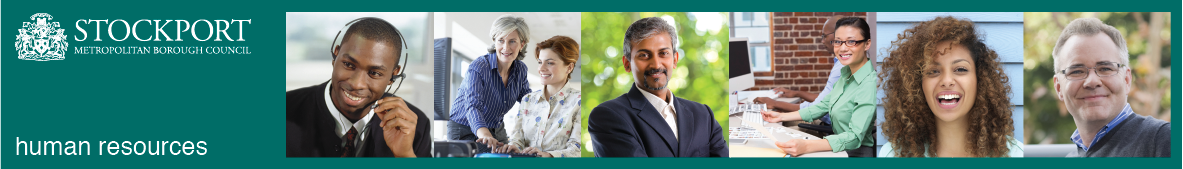 Stockport CouncilCompetency Person SpecificationThe criteria listed below represent the most important skills, experience, technical expertise and qualifications needed for this job role.  Your application will be assessed against these criteria to determine whether or not you are shortlisted for interview.  Any interview questions, or additional assessments (tests, presentations etc) will be broadly based on the criteria below.CompetencyEssential or DesirableTo work to the Council’s values and behaviours:	To keep the people of Stockport at the heart of what we doTo succeed as a team, collaborating with colleagues and partnersTo drive things forward with ambition, creativity and confidence To value and respect our colleagues, partners and customersEssentialExperience in consultations and working with various stakeholdersEssentialGood time management skills, with ability to prioritise work and manage a number of tasks concurrently.EssentialExperience of successfully supervising, managing or guiding staffDesirableExcellent inter-personal skills and the ability to work on your own initiative and contribute to the wider team.EssentialExperience of successfully dealing with enquiries & complaints from the public EssentialExperience of conducting traffic or transport related studies, commissioning surveys and analysing dataEssentialKnowledge of the legislation associated with highways, traffic and transportation. EssentialWorking Knowledge of construction health and safety legislation and associated regulations relevant to highways, traffic and transportation schemes.EssentialExperience in the feasibility, design and construction of highway improvement schemes.DesirableExperience of AutoCAD and CAD standards EssentialExperience of using AutoTrack, Key Signs and Key Lines or similar software.DesirableHNC or similar level qualification in Civil Engineering or related field plus evidence of continuing professional development.EssentialMembership of the Institution of Civil Engineers or other relevant professional organisationDesirableUnderstands and actively supports Stockport Councils diversity and equality policy.EssentialTo meet Stockport Council’s standard of attendance.EssentialA willingness to be flexible in a changing environment.EssentialThe ability to converse at ease with service users/customers and provide advice in accurate spoken English.Essential